S2. Scree plot for principal components analysis of CESD scale at baseline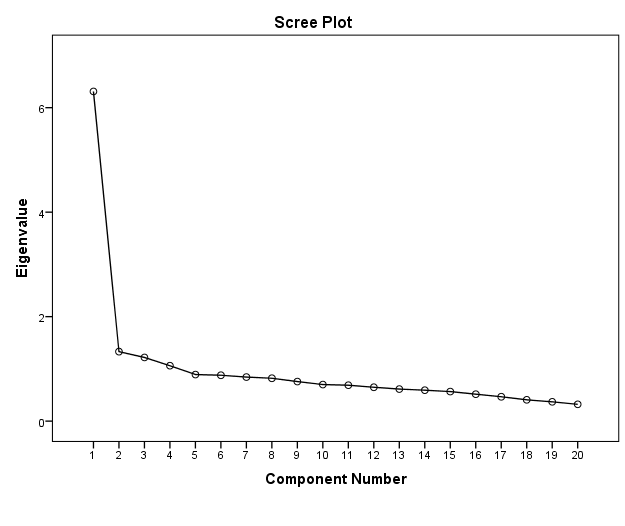 